Vanaf 1 juli 2013 is iedere school wettelijk verplicht te werken met een 'meldcode huiselijk geweld en kindermishandeling'. Reden is dat het helaas voorkomt dat kinderen te maken krijgen met huiselijk geweld of mishandeling. Doel van de meldcode is dat sneller en adequater wordt ingegrepen bij vermoedens van dit soort geweld. De meldcode bevat een stappenplan die beroepskrachten op school stap voor stap door het proces leidt, van signaleren tot aan het moment dat er eventueel een beslissing genomen wordt over het doen van een melding bij Veilig Thuis. De Meldcode Huiselijk Geweld en Kindermishandeling is per 1 januari 2019 verbeterd en aangescherpt. Er wordt een afwegingskader in opgenomen waardoor de beslissing om al dan niet te melden bij Veilig Thuis ondersteund wordt en bovendien wordt de eigen hulpverlening erin betrokken. Het afwegingskader voor het onderwijs is terug te vinden op https://www.poraad.nl/files/themas/school_kind_omgeving/afwegingskader_bij_meldcode_kindermishandeling.pdf. In de meldcode huiselijk geweld en kindermishandeling is een vijftal stappen opgenomen die de beroepskracht stap voor stap door het proces leidt. We hebben de vijf stappen beschreven en daarnaast aangegeven wie in deze stap betrokken is in het proces. Stap 1: Signalen in kaart brengen ->    Leerkracht Stap 2: Overleg met een collega, raadpleeg eventueel Veilig Thuis ->  Leerkracht, intern begeleiderStap 3: Gesprek met de betrokkene(n) -> leerkracht, intern begeleiderStap 4: Wegen van de signalen van huiselijk geweld of kindermishandeling -> intern begeleiderStap 4A: Heb ik op basis van stap 1 t/m 3 een vermoeden van huiselijk geweld of kindermishandeling? Stap 4B	: Heb ik een vermoeden van acute of structurele onveiligheid?Stap 5: Beslissen: hulp organiseren of melden -> Intern begeleiderIs melden noodzakelijk? Melden is noodzakelijk als er sprake is van acute onveiligheid of structurele onveiligheid  Is hulpverlenen of organiseren (ook) mogelijk?Hulp verlenen is mogelijk als: De professional is staat is om effectieve/passende hulp te bieden of te organiseren;De betrokkenen meewerken aan de geboden of georganiseerde hulp;De hulp leidt tot duurzame veiligheid.Indien hulpverlenen op basis van een van deze punten niet mogelijk is, is melden bij Veilig Thuis noodzakelijk.  De meldcode komt ieder jaar aan bod tijdens een overlegmoment van het team of middels e-learning voor het team. De meldcode wordt daarnaast ook jaarlijks bekeken en waar nodig wordt deze bijgesteld. 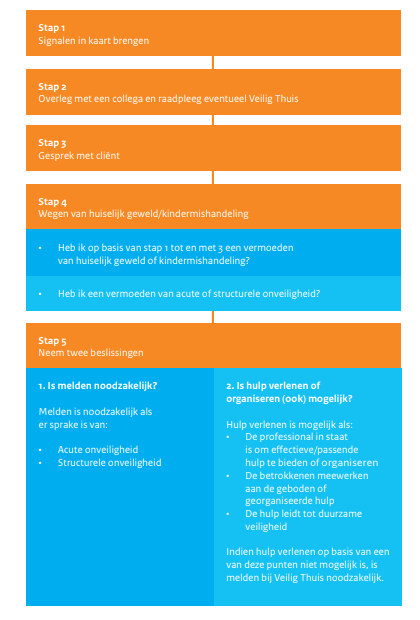 